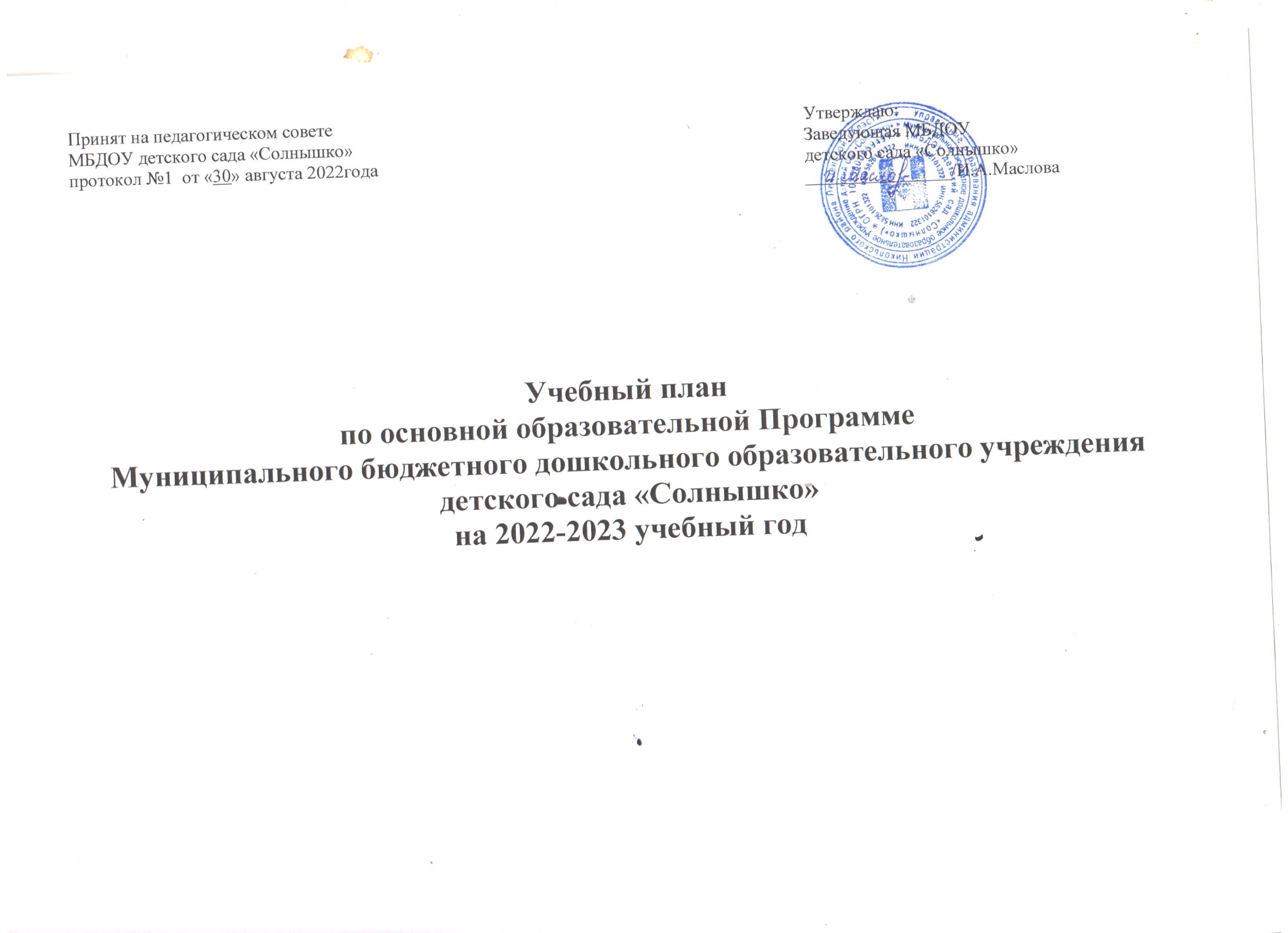 Учебный планпо основной образовательной программе муниципального бюджетного дошкольного образовательного учреждениядетского сада «Солнышко», составленный на основе содержания «От рождения до школы» (под ред. Н.Е. Вераксы, Т.С. Комаровой, М.А. Васильевой»)Обязательная часть программы (не менее 60%)Учебный планпо основной образовательной программе муниципального бюджетного дошкольного образовательного учреждениядетского сада «Солнышко» Часть программы, формируемая участниками образовательных отношений (не более 40%)ГруппыВид образовательнойдеятельностиГруппыВид образовательнойдеятельности1- мл группа2-мл группаСредняяСтаршаяПодготовительная к школе группаСоциально- комммуникативноеразвитиеСоциализация-----Познавательно е развитиеОзнакомление с окружающиммиром11111Познавательно е развитиеФормирование элементарныхматематических представлений.1112Речевое развитие (развитие речи )Речевое развитие (развитие речи )21122Художественно– эстетическое развитиеХудожественное творчество:РисованиеЛепка АппликацияМузыка11211/21/2211/21/2221/21/2221/21/22Физическое развитие (физическая культура)Физическое развитие (физическая культура)33333Общее количествоОбщее количество1010101213ГруппыВид образовательной деятельностиГруппыВид образовательной деятельности1- мл группа2-мл группаСредняяСтаршаяПодготовительная к школе группаХудожествен-но	– эстетическое развитиеОбразовательная деятельность осуществляется на основекомплексно – тематического планирования по тематическим дням: «Красота природы»,« Мир вокруг нас», «День искусства», «Радость творчества».11Общее количествоОбщее количество11ИтогоИтого1010101314